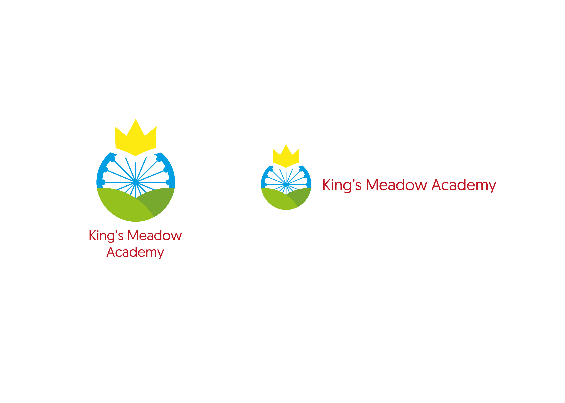 TERMTERMAUTUMN 1AUTUMN 2AUTUMN 2 PART BSPRING 1SPRING 1SPRING 2SUMMER 1SUMMER 2THEMETHEMEWater, Water EverywhereWhere do I live?Who were the Mayans?Mayan MysteriesExploring Rome TodayExploring Rome TodayRoman Britain and the Roman Empire Anglo-Saxon invasions, settlements and kingdomsExploring MadagascarCurriculum Driver:Geography/HistoryCurriculum Driver:Geography/HistoryGEOGRAPHYPlace knowledgeHuman and Physical SkillsFieldworkMap knowledgeHISTORYNon-European society contrasting with British historyREGEOGRAPHYPlace and locational knowledge and skillsHuman and physical skillsGEOGRAPHYPlace and locational knowledge and skillsHuman and physical skillsHISTORYThe Roman Empire and its impact on BritainHISTORYAnglo-Saxons and the ScotsGEOGRAPHYPlace and locational knowledge and skills Physical/human knowledge and skillsEnglishEnglishAriki and the giant sharkNicola DaviesThe Firework Maker’s DaughterPhilip PullmanThe Firework Maker’s DaughterPhilip PullmanThe boy who grew dragonsAndy ShepherdThe boy who grew dragonsAndy ShepherdThe Accidental Diary of B.U.G.Jen CarneyCounting on KatherineHelaine BeckerGeorge’s Marvellous Medicine/ Billy and the MinpinsRoald DahlMaths Year 3NumberPlace ValueAddition/SubtractionMultiplication/ DivisionMultiplication/ DivisionFractionsFractionsFractionsDecimalsMaths Year 3MeasurementGeometryLength and perimeterMoneyStatisticsMoneyStatisticsLength and perimeterMoneyTimeStatisticsProperties of shapeMass / CapacityPosition and directionMATHSYear 4NumberPlace ValueAddition/SubtractionAddition/SubtractionMultiplication/ DivisionMultiplication/ DivisionMultiplication/ DivisionFractionsDecimalsMATHSYear 4MeasurementGeometryLength and PerimeterAreaMoneyTimeStatisticsStatisticsProperties of ShapePosition and DirectionScienceWorking Scientifically(see progressionguidance)Scientific investigationScientist studyStates of matter (Year 4)Compare materials – solids, gases, liquids; materials change state; evaporation & condensation in water cycleObserve and record evaporation over a long period of time.Daniel Fahrenheit/ Anders CelsiusPlants (Year 3)Parts of a plant; requirements of plants for life, life cycle, water transportation within plantsObserve the different stages of plant life cycles over a period of time.States of matter (Year 4)Compare materials – solids, gases, liquids; materials change state; evaporation & condensation in water cycleObserve and record evaporation over a long period of time.Daniel Fahrenheit/ Anders CelsiusPlants (Year 3)Parts of a plant; requirements of plants for life, life cycle, water transportation within plantsObserve the different stages of plant life cycles over a period of time.States of matter (Year 4)Compare materials – solids, gases, liquids; materials change state; evaporation & condensation in water cycleObserve and record evaporation over a long period of time.Daniel Fahrenheit/ Anders CelsiusPlants (Year 3)Parts of a plant; requirements of plants for life, life cycle, water transportation within plantsObserve the different stages of plant life cycles over a period of time.Living things and their habitats (Year 4)Living things grouped in a variety of ways; classification key to group, identify and name; how environments can change posing danger to living thingsUse and make simple guides or keys to explore and identify local plants and animals.Jane GoodallLiving things and their habitats (Year 4)Living things grouped in a variety of ways; classification key to group, identify and name; how environments can change posing danger to living thingsUse and make simple guides or keys to explore and identify local plants and animals.Jane GoodallLiving things and their habitats (Year 4)Living things grouped in a variety of ways; classification key to group, identify and name; how environments can change posing danger to living thingsUse and make simple guides or keys to explore and identify local plants and animals.Jane GoodallLight (Year 3)Need for light to see things; Light reflection; Light from sun; Shadows; Patterns of shadowsJames Clerk MaxwellForces and magnetsMoving on surfaces; forces need contact between two objects; attract/repel; compare and group materials; two poles; predict if two magnets will attract or repelCreate a magnet related game.PSHE/RHSESCARF YEAR 3PSHE/RHSESCARF YEAR 3Me and my relationshipsValuing differenceValuing differenceKeeping myself safeKeeping myself safeRights and responsibilitiesBeing my bestGrowing and changingArt &DesignArtist: Art &DesignArtist: DrawingLowryExperiment with tools to create a scenePrintingMono printingTextile/CollageCreate a collage coat of armsPaint Silhouette scene of Madagascar with wash for backgroundDesign and TechnologyDesign and TechnologyCooking Pasta sauceConstructionCreate a boat that can floatConstructionCreate a boat that can floatTextilesCross stitch patternPEPEFootballGymnasticsGymnasticsDanceDanceHockeyY3 – RoundersY4 - CricketY3 – Tag RugbyY4 - AthleticsRE – Wakefield Agreed SyllabusRE – Wakefield Agreed SyllabusLiving What does it mean to be a Christian in Britain today?Living What does it mean to be a Christian in Britain today?Living What does it mean to be a Christian in Britain today?Believing What do people believe bout God?Believing What do people believe bout God?Expressing Why are festivals important to religious communities?Believing Why is the Bible important to Christians today?Expressing Why do people pray?MFLLanguage AngelsSpanishMFLLanguage AngelsSpanishI’m learning SpanishAnimalsAnimalsFruitsFruitsMusical InstrumentsLittle Red Riding HoodI can …..MUSICCHARANGAMUSICCHARANGAY4-Mamma Mia!Y4 - Glockenspiel Stage 2Y4 - Glockenspiel Stage 2Y4-Stop!Y4-Stop!Y4 – Lean on MePerformance for an audienceY4 - BlackbirdY4 Reflect, Rewind, ReplayComputingComputingComputer Systems and Networks (Y4)Creating Media (Y4): Photo editingCreating Media (Y4): Photo editingProgramming B (Y3): Events and actions in programsProgramming B (Y3): Events and actions in programsCreating Media (Y4): Audio editinData and Information (Y3): Branching DatabasesProgramming B (Y4): Repetition in games (note changes in L1 slidesTERMTERMAUTUMN 1AUTUMN 2AUTUMN 2 PART BSPRING 1SPRING 2SUMMER 1SUMMER 2THEMETHEMEUK mountains, coasts and rivers Kinsley EvictionsFood Glorious FoodFinding FranceMaking sense of the Stone Age to Iron AgeDiscovering Ancient EgyptCurriculum Driver:Geography/HistoryCurriculum Driver:Geography/HistoryGEOGRAPHYPlace knowledgeHuman and Physical SkillsFieldworkMap knowledgeHISTORYLocal history studyREGEOGRAPHYPlace and locational skillsHuman geography: land use, trade links, distribution of foodGEOGRAPHYHuman and physical skills & knowledgeLocational knowledge and skillsHISTORYChanges from Stone Age to Iron Age HISTORYAchievements of Early CivilisationsEnglishEnglishThe Train to Impossible placesPG BellCliff-hangerJacqueline WilsonCliff-hangerJacqueline WilsonThe boy at the back of the classAnna McErrowThe Ice PalaceRobert SwindellsThe Iron ManTed HughesThe Terrible Thing that happened to Barnaby BrockettJohn BoyneMATHS Year 3NumberPlace ValueAddition/SubtractionAddition/SubtractionMultiplication/DivisionMultiplication/DivisionFractionsMATHS Year 3MeasurementGeometryMoneyStatisticsLength and PerimeterTimeProperties of ShapeProperties of Shape Mass, CapacityMATHSYear 4NumberPlace ValueAddition/SubtractionMultiplication/DivisionMultiplication/DivisionMultiplication and DivisionFractionsFractionsDecimalsDecimalsMATHSYear 4MeasurementGeometryLength and PerimeterAreaMoneyTime StatisticsStatisticsProperties of Shape Position and DirectionScienceWorking Scientifically(see progressionguidance)Scientific investigationScientist studyRocks (Year 3)Compare rocks; Fossils;Soils made from rocksExplore different soils and investigate what happens when rocks are rubbed together or what changes occur when they are in water.Mary AnningAnimals including humans (Year 3)Types and amounts of nutrition; Skeletons and musclesResearch different food groups and design a meal.Marie Maynard DalyAnimals including humans (Year 3)Types and amounts of nutrition; Skeletons and musclesResearch different food groups and design a meal.Marie Maynard DalySound (Year 4)How sounds are made; vibration from sound travel; patterns with pitch and volume; distanceMake and play their own instruments.Sound (Year 4)How sounds are made; vibration from sound travel; patterns with pitch and volume; distanceMake and play their own instruments.Animals including humans (Year 4)Functions of basic digestive system; different teeth and functions; food chainsDiscover if foods that are high in energy are also always high in sugar.Electricity (Year 4)Common appliances that run on electricity; simple circuit – cells, wires, bulbs, switches and buzzers; simple series circuit with lamp; switch to open/close circuit; conductors and insulatorsModernise an ancient tomb - Create lights and buzzers to stop tomb raiders.Thomas Edison and Joseph SwanPSHE/RSHESCARF YEAR 4PSHE/RSHESCARF YEAR 4Me and my relationshipsValuing differenceKeeping myself safeRights and responsibilitiesBeing my bestGrowing and changingArt & DesignArt & DesignDrawingUse a variety of tools to create a landscapeTextilesApplique – Christmas decoration3D formMake the Eiffel tower using strawsPaintingVan GoughSea paintingsDesign & TechnologyDesign & TechnologyTextilesUsing quilting to create a blanket CookingHealthy pizzaConstructionCreate a lighthousePEPEFootballGymnasticsGymnasticsDanceHockeyY3 – RoundersY4 - CricketY3 – Tag RugbyY4 - AthleticsRERELiving What does it mean to be a Hindu in Britain today?Living What does it mean to be a Hindu in Britain today?Living What does it mean to be a Hindu in Britain today?Believing Why is Jesus inspiring to some people?Expressing Why do some people think life is a journey?Living What can we learn from religions about deciding right and wrong?Living What can we learn from religions about deciding right and wrong?MFLMFLI am learning FrenchAnimalsAnimalsFruitsMusical InstrumentsLittle Red Riding HoodI can....MUSICCHARANGAMUSICCHARANGAY3- Let your spirit flyY3-Glockenspiel Stage 1Y3-Glockenspiel Stage 1Y3 – Three little birdsY3 -The Dragon SongY3 – Bringing us togetherY3 Reflect, Rewind, ReplayComputingComputingComputer Systems and Networks (Y3Creating Media (Y3): Stop-frame AnimationCreating Media (Y3): Stop-frame AnimationProgramming A (Y3): Sequence in MusicCreating Media (Y3): Desktop publishingData and Information (Y4): Data LoggingProgramming A (Y4): Repetition in shapes